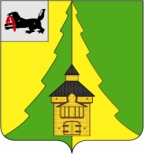                                     Российская Федерация	Иркутская область	Нижнеилимский муниципальный район	АДМИНИСТРАЦИЯ			ПОСТАНОВЛЕНИЕОт «    »               2017 г. №  ___г. Железногорск-Илимский«Об утверждении проверочныхлистов (списков контрольных вопросов)» В соответствии с Федеральными законами от 26.12.2008 г. № 294-ФЗ «О защите прав юридических лиц и индивидуальных предпринимателей при осуществлении государственного контроля (надзора) и муниципального контроля», от 06.10.2003 г. № 131-ФЗ «Об общих принципах организации местного самоуправления в Российской Федерации», от 08.11.2007 г. № 257-ФЗ «Об автомобильных дорогах и о дорожной деятельности в Российской Федерации и о внесении изменений в отдельные законодательные акты Российской Федерации», постановлением Правительства Российской Федерации от 13.02.2017 № 177 «Об утверждении общих требований к разработке и утверждению проверочных листов (списков контрольных вопросов)», администрация Нижнеилимского муниципального района, ПОСТАНОВЛЯЕТ:1. В целях осуществления муниципального контроля за сохранностью автомобильных дорог местного значения вне границ населенных пунктов в границах муниципального образования «Нижнеилимский район» и в границах населенных пунктов, относящихся к межселенной территории муниципального образования «Нижнеилимский район» утвердить проверочный лист (список контрольных вопросов) согласно приложению № 1.  	2. В целях осуществления муниципального жилищного контроля на межселенных территориях муниципального образования «Нижнеилимский район» утвердить проверочный лист (список контрольных вопросов) согласно приложению № 2. 3. Опубликовать настоящее постановление в периодическом печатном издании «Вестник Думы и администрации Нижнеилимского муниципального района», разместить на официальном информационном сайте муниципального образования «Нижнеилимский район».  4. Контроль за исполнением настоящего постановления возложить на заместителя мэра района по жилищной политике, градостроительству, энергетике, транспорту и связи Цвейгарта В.В.            И.о. мэра района                                                                   В.В. Цвейгарт Рассылка: в дело - 2; Цвейгарт В.В., отдел ЖКХ, Т и С, ОСЭР. Д.Г. Чибышев31364 